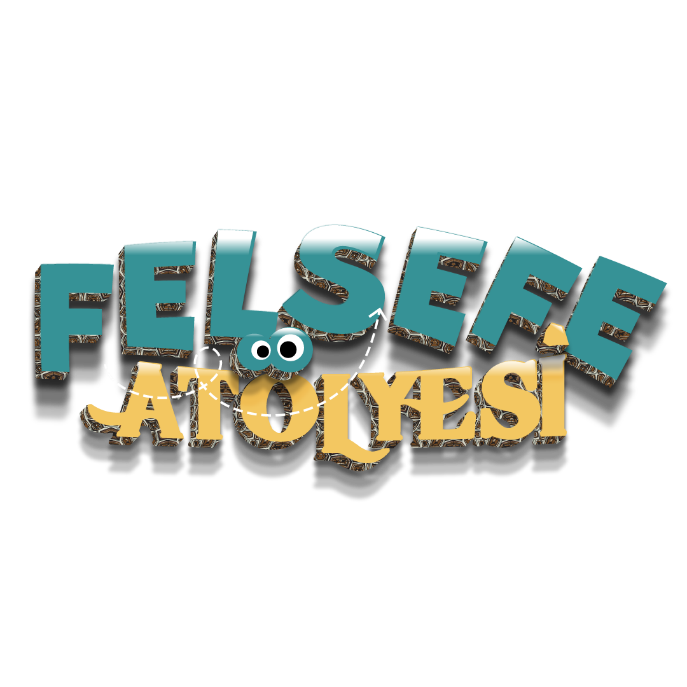 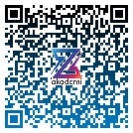 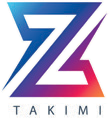 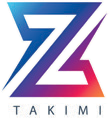 Psikolojinin konusu bilinç değil, bilinçaltıdır.İnsan davranışları bilinçaltı tarafından yönlendirilir.Bilinçaltının çözümlenmesinde hipnoz, rüya analizi ve serbest çağrışım gibi yöntemler kullanılır.Açıklaması verilen psikoloji yaklaşımını yazınız. (10 puan)Psikolojinin ölçme yapan, bunun için çeşitli ölçme ve test teknikleri geliştiren alt dalıdır. Hangi yaştaki, hangi nitelikteki insanlara hangi konuda, ne tür test tekniklerinin uygulanması gerektiği konularında çalışmalar yapar. Açıklaması verilen psikoloji alt dalını yazınız. (10 puan)Yaşam boyu gelişimin 4 temel özelliğini yazınız. (10 puan)Bir işe başlanılan ve mesleğe yerleşilen dönemdir. Eş seçimi ve çocuk sahibi olma bu dönemin önemli görevlerindendir. Aile yaşamına uyum sağlama ve ev yönetimi gibi sorumlulukları vardır. Yukarıda özellikleri verilen gelişim dönemini yazınız. (10 puan)Mantıksal düşünmenin somut olarak başladığı dönemdir. Odaktan uzaklaşmanın başladığı dönemdir. Bir şeyi birden çok özelliğine göre sınıflayabilir. Çok yönlü ve üst düzey sınıflama özelliğini kazanır. Nesne korunumu kazanmıştır. Birey yeri ve şekli değişen bir nesnenin miktarında, hacmin-de, ağırlığında bir değişiklik olmadığını kavramasıdır. Açıklaması verilen dönem Piaget’e göre bilişsel gelişimin hangi dönemidir,  yazınız. (10 puan)Duyum nedir? Duyumun gerçekleşebilmesi için gereken koşullar nelerdir? (10 puan)Örnek: “ilk defa doğum yaptıran bir ebe çok heyecanlanır ancak aynı tecrübeyi yaşadıkça artık o ilk heyecanı duymaz.Örnek: balıkçıya giden bir kişinin önce yoğun bir kokuyu alması daha sonra bu kokuya uyum sağlamasıYukarıda verilen örnekler hangi kavramlarla açıklanabilir yazınız. (10 puan)Algıda değişmezliği tanımlayarak algıda değişmezliğin çeşitlerini yazınız? (10 puan)İllüzyon ve halüsinasyon arasındaki farkları karşılaştırarak yazınız? (10 puan)Güdülenmeyi tanımlayarak güdülenmiş davranışın iki temel özelliğini yazınız? (10 puan) BAŞARILAR DİLERİM                                                                                                                                  Erdal AYDEMİR
                                                                                                                                           Felsefe Grubu Öğretmeni

Psikolojinin konusu, bilişsel süreçler ve yaşa bağlı davranış değişikliğidir.Davranışlar bilişsel süreçlerce biçimlendirilir.Algı, dikkat, bellek ve düşünme kavramları üzerinde duran bir yaklaşımdır.Açıklaması verilen psikoloji yaklaşımını yazınız. (10 puan)Korelasyonları çeşitlerini yazarak korelasyon çeşitlerine birer örnek veriniz. (10P)Davranış bozukluklarının teşhisi ve tedavisiyle ilgilenen psikoloji alt dalıdır.Bireyin davranışlarında ve kişiler arasındaki ilişkilerinde görülen aksamaları ve duygusal bozuklukların tanı ve teşhisi ile ilgilenir.Açıklaması verilen psikoloji alt dallarını yazınız. (10 puan)Ergenlik döneminin temel özelliklerini ve ergenlik döneminde bireyin karşılaştığı sorunları yazınız. (10 puan)Çocuğun kendi ihtiyaç ve isteklerinin karşılanması önemlidir. Ödüle ulaşmak için kurallara uyar. Çıkarcılık ön plandadır. Hep kendisi ön plandadır. Örnek: Sen benim sırtımı kaşı, ben de seninkini... Kohlberg’in Ahlak gelişimine göre özellikleri verilen dönemi yazınız. (10 puan)Duyum ve algıyı tanımlayarak birer örnek veriniz. (10 puan)Örnek: Annenin derin uykusuna rağmen bebeğinin sesine hemen uyanmasıÖrnek: Bir bardak suyun içine bir damla limon damlatıldığında limonun tadı alınmaz ancak suya limon damlatılmaya devam edildiğinde bir noktadan sonra limonun tadı alınır.Yukarıda verilen örnekler hangi kavramlarla açıklanabilir yazınız. (10 puan)Algıda örgütleme yapılırken kullanılan benzerlik ve tamamlamaya birer örnek veriniz. (10 puan)Fiziksel illüzyon ve psikolojik illüzyon arasındaki temel farkı yazarak birer örnek veriniz. (10 puan)Kendini gerçekleştiren bireyin 5(beş) temel özelliğini yazınız. (10 puan)BAŞARILAR DİLERİM                                                                                                                         Erdal AYDEMİR                                                                                                                  Felsefe Grubu ÖğretmeniPsikoloji Dersi Konu Soru Dağılım TablosuPsikoloji Dersi Konu Soru Dağılım TablosuOkul Genelinde Yapılacak Ortak SınavOkul Genelinde Yapılacak Ortak SınavÜnite           Kazanımlar1.Dönem 2.Yazılı1.Dönem 2.YazılıÜnite           Kazanımlar   1. Senaryo   1. Senaryo   1. SenaryoPSİKOLOJİ BİLİMİNİ TANIYALIMPsikolojinin konusunu kavrar22PSİKOLOJİ BİLİMİNİ TANIYALIMPsikolojinin bir bilim dalı olma sürecini kavrar122PSİKOLOJİ BİLİMİNİ TANIYALIMPsikolojinin bir bilim olarak ölçütlerini ve amaçlarını kavrar22PSİKOLOJİ BİLİMİNİ TANIYALIMPsikoloji araştırmalarında uygulanan yöntem ve teknikleri tanır.22PSİKOLOJİ BİLİMİNİ TANIYALIMPsikolojinin etik kurallara uyması gerektiğini kavrar.22PSİKOLOJİ BİLİMİNİ TANIYALIMPsikolojinin iş alanlarını bilir.22PSİKOLOJİ BİLİMİNİ TANIYALIMPsikoloji ile diğer bilim dalları arasında ilişki kurar22PSİKOLOJİ BİLİMİNİ TANIYALIMPsikolojinin alt dallarını bilir.122PSİKOLOJİNİN TEMEL SÜREÇLERİDavranışın oluşum sürecini fark eder.88PSİKOLOJİNİN TEMEL SÜREÇLERİPsikolojik süreçlerle, biyolojik yapı ve süreçler arasında ilişki kurar.88PSİKOLOJİNİN TEMEL SÜREÇLERİKalıtım ve çevrenin psikolojik süreçler ve davranışlar üzerindeki etkilerini tartışır.88PSİKOLOJİNİN TEMEL SÜREÇLERİGelişimin yaşam boyu devam ettiğini kavrar188PSİKOLOJİNİN TEMEL SÜREÇLERİGelişim dönemlerinin temel özelliklerini kavrar. 288PSİKOLOJİNİN TEMEL SÜREÇLERİErgenlik dönemi temel özelliklerinin farkına varır. Ergenlik dönemini ve bu dönemi etkileyen etkenleri irdeler.88PSİKOLOJİNİN TEMEL SÜREÇLERİDuyumun özellikleri ve temel duyum bilgileri ile bilginin başlangıcı arasındaki ilişkiyi görür.188PSİKOLOJİNİN TEMEL SÜREÇLERİUyarılmanın bireyin davranışı üzerindeki etkilerini örneklendirir.88PSİKOLOJİNİN TEMEL SÜREÇLERİDuyusal süreçlerde alışma ve duyarlılaşmanın etkilerini anlar.188PSİKOLOJİNİN TEMEL SÜREÇLERİAlgılamanın uyarıcıları anlamlandırma süreci olduğunu kavrar.88PSİKOLOJİNİN TEMEL SÜREÇLERİAlgıyı etkileyen etkenleri açıklar.288PSİKOLOJİNİN TEMEL SÜREÇLERİDuyum ve algı arasındaki farkı kavrar.88PSİKOLOJİNİN TEMEL SÜREÇLERİGüdülenmeyi ortaya çıkaran ve etkileyen etkenleri analiz eder.88PSİKOLOJİNİN TEMEL SÜREÇLERİGüdülenmiş davranışı, güdülenmemiş davranıştan ayırt eder.188Kendi potansiyelini gerçekçi olarak değerlendirmenin önemini kavrar.88Duyguyu tanımlar, duygu türlerini ayırt eder.88Psikoloji Dersi Konu Soru Dağılım TablosuPsikoloji Dersi Konu Soru Dağılım TablosuOkul Genelinde Yapılacak Ortak SınavOkul Genelinde Yapılacak Ortak SınavÜnite           Kazanımlar1.Dönem 2.Yazılı1.Dönem 2.YazılıÜnite           Kazanımlar   2. Senaryo   2. Senaryo   2. SenaryoPSİKOLOJİ BİLİMİNİ TANIYALIMPsikolojinin konusunu kavrar33PSİKOLOJİ BİLİMİNİ TANIYALIMPsikolojinin bir bilim dalı olma sürecini kavrar133PSİKOLOJİ BİLİMİNİ TANIYALIMPsikolojinin bir bilim olarak ölçütlerini ve amaçlarını kavrar33PSİKOLOJİ BİLİMİNİ TANIYALIMPsikoloji araştırmalarında uygulanan yöntem ve teknikleri tanır.133PSİKOLOJİ BİLİMİNİ TANIYALIMPsikolojinin etik kurallara uyması gerektiğini kavrar.33PSİKOLOJİ BİLİMİNİ TANIYALIMPsikolojinin iş alanlarını bilir.33PSİKOLOJİ BİLİMİNİ TANIYALIMPsikoloji ile diğer bilim dalları arasında ilişki kurar33PSİKOLOJİ BİLİMİNİ TANIYALIMPsikolojinin alt dallarını bilir.133PSİKOLOJİNİN TEMEL SÜREÇLERİDavranışın oluşum sürecini fark eder.77PSİKOLOJİNİN TEMEL SÜREÇLERİPsikolojik süreçlerle, biyolojik yapı ve süreçler arasında ilişki kurar.77PSİKOLOJİNİN TEMEL SÜREÇLERİKalıtım ve çevrenin psikolojik süreçler ve davranışlar üzerindeki etkilerini tartışır.77PSİKOLOJİNİN TEMEL SÜREÇLERİGelişimin yaşam boyu devam ettiğini kavrar77PSİKOLOJİNİN TEMEL SÜREÇLERİGelişim dönemlerinin temel özelliklerini kavrar. 77PSİKOLOJİNİN TEMEL SÜREÇLERİErgenlik dönemi temel özelliklerinin farkına varır. Ergenlik dönemini ve bu dönemi etkileyen etkenleri irdeler.177PSİKOLOJİNİN TEMEL SÜREÇLERİDuyumun özellikleri ve temel duyum bilgileri ile bilginin başlangıcı arasındaki ilişkiyi görür.177PSİKOLOJİNİN TEMEL SÜREÇLERİUyarılmanın bireyin davranışı üzerindeki etkilerini örneklendirir.77PSİKOLOJİNİN TEMEL SÜREÇLERİDuyusal süreçlerde alışma ve duyarlılaşmanın etkilerini anlar.177PSİKOLOJİNİN TEMEL SÜREÇLERİAlgılamanın uyarıcıları anlamlandırma süreci olduğunu kavrar.77PSİKOLOJİNİN TEMEL SÜREÇLERİAlgıyı etkileyen etkenleri açıklar.277PSİKOLOJİNİN TEMEL SÜREÇLERİDuyum ve algı arasındaki farkı kavrar.77PSİKOLOJİNİN TEMEL SÜREÇLERİGüdülenmeyi ortaya çıkaran ve etkileyen etkenleri analiz eder.77PSİKOLOJİNİN TEMEL SÜREÇLERİGüdülenmiş davranışı, güdülenmemiş davranıştan ayırt eder.77Kendi potansiyelini gerçekçi olarak değerlendirmenin önemini kavrar.177Duyguyu tanımlar, duygu türlerini ayırt eder.77